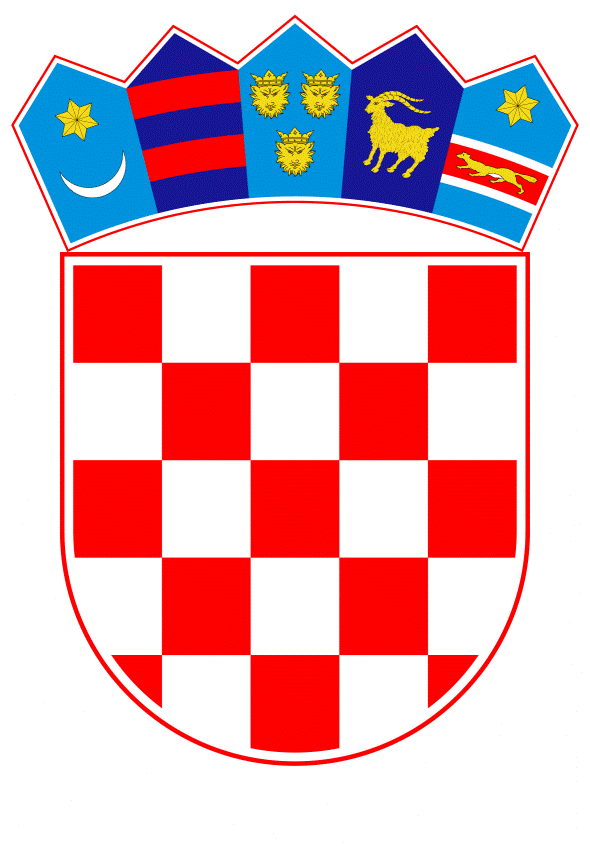 VLADA REPUBLIKE HRVATSKEZagreb, 28. lipnja 2023.Banski dvori | Trg Sv. Marka 2  | 10000 Zagreb | tel. 01 4569 222 | vlada.gov.hrPRIJEDLOGNa temelju članka 35. stavka 3. Zakona o vodnim uslugama („Narodne novine“, broj 66/19.), Vlada Republike Hrvatske je na sjednici održanoj …………2023. donijelaUREDBUO VREDNOVANJU UČINKOVITOSTI POSLOVANJA ISPORUČITELJA VODNIH USLUGA OPĆE ODREDBEPredmet uređivanjaČlanak 1.Ovom Uredbom propisuju se ključni pokazatelji i mjerila učinkovitosti poslovanja, provedba obveze i načina prikupljanja i dostave podataka za izračun ključnih pokazatelja, način mjerenja, vrednovanja i izvještavanja o učinkovitosti poslovanja, vođenje zbirke podataka i način objave rezultata usporedbe i vrednovanja učinkovitosti poslovanja isporučitelja vodnih usluga. Značenje pojmovaČlanak 2.Pojedini pojmovi, u smislu ove Uredbe, imaju sljedeća značenja:1. mjerilo je odnos između dvije mjerne jedinice, u određenom vremenu ili izvan njega ili iskaz mjerne jedinice u određenom vremenu2. ključni pokazatelj je odnos između najmanje dva podatka (varijable), u određenom vremenu ili izvan njega i izražava se u određenom mjerilu3. referentna vrijednost ključnog pokazatelja je vrijednost pojedinog pokazatelja iz Priloga 1. koji je sastavni dio ove Uredbe izračunata u skladu sa smjernicom Vijeća za vodne usluge iz članka 4. stavka 1. ove Uredbe4. podatak (varijabla) je podatak o poslovanju isporučitelja vodnih usluga, na temelju kojih se uspostavljaju ključni pokazatelji.  KLJUČNI POKAZATELJI I MJERILA UČINKOVITOSTI POSLOVANJAKljučni pokazatelji i mjerilaČlanak 3.(1) Isporučitelji vodnih usluga dužni su prikupljati podatke i dostavljati ih Vijeću za vodne usluge u svrhu sustavnog praćenja i vrednovanja njihove učinkovitosti poslovanja na temelju izračuna i usporedbe ključnih pokazatelja učinkovitosti poslovanja razvrstanih u skupine iz Priloga 1. ove Uredbe.(2) Vijeće za vodne usluge dužno je voditi zbirku podataka ključnih pokazatelja iz stavka 1. ovoga članka u elektroničkom obliku (mrežna aplikacija). Zbirka podataka vodi se na razini svakog isporučitelja vodnih usluga i uključuje njihovu usporednu analizu.(3) Vijeće za vodne usluge donosi smjernicu kojom određuje podatke koji se prikupljaju u svrhu utvrđivanja ključnih pokazatelja, njihov obuhvat, način popunjavanja te rokove njihove dostave Vijeću za vodne usluge. Smjernica se objavljuje na mrežnoj stranici Vijeća za vodne usluge. (4) Isporučitelji vodnih usluga dužni su dostavljati podatke iz stavka 1. ovoga članka Vijeću za vodne usluge samostalnim unosom u mrežnu aplikaciju iz stavka 2. ovoga članka.(5)  Vrijednosti ključnih pokazatelja na razini svakog isporučitelja vodnih usluga kao i rezultati usporedne analize ključnih pokazatelja iz stavka 2. ovoga članka javno su dostupni na mrežnoj stranici Vijeća za vodne usluge.(6) Vijeće za vodne usluge na svojoj mrežnoj stranici objavljuje sažetke godišnjih revidiranih financijskih izvještaja isporučitelja vodnih usluga koji su izrađeni u skladu s propisima o računovodstvu.Način mjerenja, vrednovanja i izvještavanja o učinkovitosti poslovanjaČlanak 4.(1) Na temelju prikupljenih podataka iz članka 3. stavka 1. ove Uredbe Vijeće za vodne usluge jednom godišnje donosi smjernicu o načinu izračuna pojedinog ključnog pokazatelja iz Priloga 1. ove Uredbe i referentnim vrijednostima ključnih pokazatelja koju objavljuje na svojoj mrežnoj stranici.(2) Vijeće za vodne usluge na temelju izračunatih ključnih pokazatelja učinkovitosti poslovanja u skladu sa smjernicom iz stavka 1. ovoga članka, uspoređuje i vrednuje isporučitelje vodnih usluga u odnosu na svaku pojedinu skupinu ključnih pokazatelja i u odnosu na sve pokazatelje iz Priloga 1. ove Uredbe. (3) O rezultatima usporedbe i vrednovanja učinkovitosti poslovanja isporučitelja vodnih usluga Vijeće za vodne usluge jednom godišnje sastavlja izvješće u okviru izvješća iz članka 65. stavka 6. Zakona o vodnim uslugama („Narodne novine“, broj 66/19.).Objava rezultata usporedbe i vrednovanja učinkovitosti poslovanja isporučitelja vodnih uslugaČlanak 5.Vijeće za vodne usluge objavljuje rezultate provedene usporedbe i vrednovanja učinkovitosti poslovanja isporučitelja vodnih usluga na svojoj mrežnoj stranici u roku od 30 dana od dana prihvaćanja izvješća iz članka 4. stavka 3. ove Uredbe od strane Hrvatskog sabora.PRIJELAZNE I ZAVRŠNE ODREDBEČlanak 6.Mrežnu aplikaciju iz članka 3. stavka 2. ove Uredbe Vijeće za vodne usluge će uspostaviti u roku od osam mjeseci od dana stupanja na snagu ove Uredbe ili će u istom roku odrediti korištenje jedne od postojećih mrežnih aplikacija za pokazatelje učinkovitosti poslovanja.Članak 7.Vijeće za vodne usluge dužno je smjernicu iz članka 3. stavka 3. ove Uredbe donijeti u roku od šest mjeseci od dana stupanja na snagu ove Uredbe. Članak 8. Postojeći javni isporučitelji vodnih usluga dužni su dostaviti podatke iz Priloga 2. koji je sastavni dio ove Uredbe za 2022. godinu u roku od tri mjeseca od dana stupanja na snagu ove Uredbe, a za 2023. godinu do 30. lipnja 2024., na obrascima objavljenim na mrežnoj stranici Vijeća za vodne usluge. Vijeće za vodne usluge dužno je na svojoj mrežnoj stranici do 31. prosinca 2023. objaviti ključne pokazatelje za 2022. godinu, a za 2023. godinu do 30. rujna 2024. prema podacima iz stavka 1. ovoga članka te omogućiti njihovu usporednu analizu na razini svakog postojećeg isporučitelja vodnih usluga.Članak 9.  Danom stupanja na snagu ove Uredbe prestaje važiti Uredba o mjerilima ekonomičnog poslovanja isporučitelja vodnih usluga („Narodne novine“, broj 112/10.).Članak 10.Ova Uredba objavit će se u „Narodnim novinama“, a stupa na snagu 16. srpnja 2023.KLASA: URBROJ:Zagreb, Predsjednik
          mr. sc. Andrej PlenkovićPRILOG 1.KLJUČNI POKAZATELJI  UČINKOVITOSTI POSLOVANJA ISPORUČITELJA VODNIH USLUGA(primjenjivo za jedinstvene javne isporučitelja vodnih usluga na uslužnom području) Skupina 1. FINANCIJSKI POKAZATELJI Skupina 2. POKAZATELJI VEZANI UZ ZAPOŠLJAVANJESkupina 3. OPERATIVNI POKAZATELJI Skupina 4. POKAZATELJI KVALITETE USLUGESkupina 5. POKAZATELJI ENERGETSKE UČINKOVITOSTISkupina 6. POKAZATELJI UPRAVLJANJA IMOVINOMSkupina 7. POKAZATELJI TROŠKOVA AMORTIZACIJE DUGOTRAJNE IMOVINEPRILOG 2.KLJUČNI POKAZATELJI UČINKOVITOSTI POSLOVANJA ISPORUČITELJA VODNIH USLUGA(primjenjivo za postojeće javne isporučitelje vodnih usluga na uslužnom području)Naziv pravne osobe (obveznika):Adresa:OIB:MBPS kod DZS:Pravni oblik:Skupina 1. POKRIVENOST VODNIM USLUGAMASkupina 2. KOLIČINA VODNIH USLUGASkupina 3. KOLIČINA FAKTURIRANE VODNE USLUGE JAVNE VODOOPSKRBESkupina 4. KVALITETA USLUGESkupina 5. TROŠKOVISkupina 6. ZADUŽENOST I KAPITALOBRAZLOŽENJEDonošenje Uredbe o vrednovanju učinkovitosti poslovanja isporučitelja vodnih usluga (u daljnjem tekstu: Uredba) propisano je člankom 35. stavkom 3. Zakona o vodnim uslugama (Narodne novine, broj 66/19.; u daljnjem tekstu: Zakon).Ova Uredba sastavni je dio paketa propisa koji čine pravni okvir za provedbu institucionalne reforme u sektoru vodnih usluga, kojom se planira objediniti 154 javnih isporučitelja vodnih usluga, njihovim pripajanjem prema pravilu „jedan isporučitelj na uslužnom području“. Reformski paket propisa u sektoru vodnih usluga čine:Uredba o uslužnim područjima Uredba o metodologiji za određivanje cijene vodnih uslugaUredba o posebnim uvjetima za obavljanje djelatnosti vodnih usluga ova Uredba Uredba o regulatornom računovodstvu iUredba o Vijeću za vodne usluge.    Prve četiri uredbe pokazatelji su uspješnosti Nacionalnog plana oporavka i otpornosti 2021.-2026. (u daljnjem tekstu: NPOO) - (pokazatelj #60). Njime su planirane investicije u području vodnoga gospodarstva u vrijednosti od  697 milijuna eura, od čega je 539 milijuna eura planirano za projekte u sektoru vodnih usluga. Ispunjenje pokazatelja uspješnosti #60 NPOO-a preduvjet je za dostupnost sredstava iz Mehanizma za oporavak i otpornost Europske unije  (RRF) za planirane projekte.  Uredba o uslužnim područjima („Narodne novine“, broj 147/21.) donesena je u prosincu 2021. te je Odlukom Ustavnog suda Republike Hrvatske od 7. veljače 2023. ukinuta u cijelosti, s pravnim učinkom od 15. srpnja 2023., što znači da do toga datuma treba biti donesena nova Uredba o uslužnim područjima. Uredba o uslužnim područjima planira se donijeti istodobno s ovom Uredbom, sa stupanjem na snagu 15. srpnja 2023.Također, Uredba o posebnim uvjetima za obavljanje djelatnosti vodnih usluga i Uredba o  metodologiji za određivanje cijene vodnih usluga planiraju se donijeti istodobno s ovom Uredbom.U trećem tromjesečju 2023. planiraju se donijeti Uredba o regulatornom računovodstvu i Uredba o Vijeću za vodne usluge. Vrednovanje učinkovitosti poslovanja (tzv. benchmarking) osnovni je mehanizam prikupljanja, obrade, analize i usporedbe podataka o učinkovitosti poslovanja isporučitelja vodnih usluga, na temelju kojih se upravlja sektorom vodnih usluga. Rezultati vrednovanja učinkovitosti poslovanja pružaju korisne informacije kako osnivačima, tako i tijelima koji nadziru sektor vodnih usluga (ministarstvo nadležno za vodno gospodarstvo i Vijeće za vodne usluge) te osobama koje pružaju tehničku i financijsku potporu provedbi projekata (Hrvatske vode, kohezijski fondovi EU, međunarodne bankarske institucije i komercijalne banke). Rezultati vrednovanja učinkovitosti poslovanja pokazuju i smjerove mogućih poboljšanja u svim aspektima poslovanja isporučitelja vodnih usluga.Obveza prikupljanja i dostave podataka o učinkovitosti poslovanja isporučitelja vodnih usluga predviđeno ovom Uredbom i njezinim Prilogom 1. odnosi se na objedinjene isporučitelje vodnih usluga.Obveza dostave podataka iz Priloga 2. ove Uredbe, u skladu s prijelaznom odredbom članka 8. stavka 1. ove Uredbe odnosi se na postojeće neobjedinjene isporučitelje vodnih usluga.Vrednovanje učinkovitosti poslovanja također je preduvjet za utvrđivanje ispunjenja posebnih uvjeta za učinkovitost poslovanja  javnih isporučitelja (članak 16. stavak 4. Zakona) odnosno za ishođenje trajnog rješenja za obavljanje djelatnosti svih isporučitelja vodnih usluga (članak 16. stavak 6. Zakona) kako je to predloženo propisati Uredbom o posebnim uvjetima za obavljanje djelatnosti vodnih usluga.Ovom Uredbom propisuju se pokazatelji i mjerila za ocjenu učinkovitosti poslovanja, način prikupljanja i dostave podataka za izračun ključnih pokazatelja, način mjerenja, vrednovanja i izvještavanja o učinkovitosti poslovanja, vođenje zbirke podataka i objava rezultata usporedbe i vrednovanja rada javnih isporučitelja.Postupak usporedbe i vrednovanja učinkovitosti poslovanja isporučitelja vodnih usluga provodi Vijeće za vodne usluge (u daljnjem tekstu: Vijeće) kao neovisno i nadzorno državno tijelo koje imenuje Hrvatski sabor i koje za svoj rad odgovara neposredno Hrvatskom saboru.Postupak vrednovanja poslovanja isporučitelja vodnih usluga provodio se do sada sukladno Uredbi o mjerilima ekonomičnog poslovanja isporučitelja vodnih usluga („Narodne novine“, broj 112/10.), ali u ograničenom obuhvatu. Međutim, sustavno vrednovanje učinkovitosti poslovanja svih isporučitelja vodnih usluga, a posebice javnih, uspostavit će se tek stupanjem na snagu ove Uredbe koja propisuje 81 ključni pokazatelj prilagođen i relevantan upravo za sektor vodnih usluga.Skup pokazatelja koji se propisuju u Prilogu 1. ove Uredbe određen je kao kombinacija pokazatelja koje kao relevantne predlažu međunarodne asocijacije, i to: Međunarodna mreža za vrednovanje učinkovitosti poslovanja (International Benchmarking Network ili skraćeno IBNET) i Međunarodna udruga za vode (International Water Association ili skraćeno IWA)  i koriste se u drugim državama članicama EU i diljem svijeta.Vrednovanje učinkovitosti poslovanja važan je korak u provedbi cjelovite reforme sektora vodnih usluga s obzirom da je jedan od osnovnih ciljeva te reforme upravo učinkovitost u provedbi velikog investicijskog ciklusa u razvoj vodnokomunalne infrastrukture, učinkovitost u održavanju i pogonu sustava javne vodoopskrbe i javne odvodnje, financijska stabilnost i samoodrživost isporučitelja na uslužnim područjima uz osiguranje priuštivosti cijene vodne usluge za korisnike tih usluga i nakon provedbe navedenih investicija. Nadalje, temeljno zakonsko načelo djelatnosti vodnih usluga je da se obavljaju trajno, učinkovito, ekonomično i svrhovito uz osiguranje održivog razvitka i stalno povećanje kvalitete. Pritom vodne građevine putem kojih se vodne usluge pružaju korisnicima moraju biti trajno u stanju funkcionalne ispravnosti.U provedbi ove Uredbe, Vijeće za vodne usluge donosi dvije smjernice:smjernicu iz članka 3. stavka 3. Uredbe, kojom detaljno uređuje način prikupljanja podataka, obuhvat i rokove dostave podataka Vijeću smjernicu iz članka 4. stavka 1. Uredbe kojom, jednom godišnje, na temelju prikupljenih podataka, uređuje način izračuna pojedinog ključnog pokazatelja iz Priloga 1. i referentnim vrijednostima ključnih pokazatelja koju objavljuje na svojoj mrežnoj stranici. Vijeće za vodne usluge dužno je voditi zbirku podataka ključnih pokazatelja iz stavka 1. članka 3. ove Uredbe u elektroničkom obliku (mrežna aplikacija). Zbirka podataka vodi se na razini svakog isporučitelja vodnih usluga i uključuje njihovu usporednu analizu. Isporučitelji vodnih usluga dužni su dostavljati Vijeću podatke o učinkovitosti poslovanja samostalnim unosom u mrežnu aplikaciju.S obzirom da je donošenje ove Uredbe jedan od ključnih pokazatelja uspješnosti provedbe NPOO-a, o ovoj Uredbi razmijenjena su mišljenja s predstavnicima Europske komisije u razdoblju od prosinca 2022. do svibnja 2023.U razmjeni mišljenja s Europskom komisijom prihvaćena su njihova stajališta:da vrijednosti ključnih pokazatelja na razini svakog isporučitelja vodnih usluga kao i rezultati usporedne analize ključnih pokazatelja budu javno dostupni na mrežnoj stranici Vijeća za vodne usluge, kako za objedinjene isporučitelje (članak 3. stavak 5.), tako i za neobjedinjene isporučitelje (članak 8. stavak 2.)da Vijeće za vodne usluge na svojoj mrežnoj stranici objavljuje sažetke godišnjih revidiranih financijskih izvještaja isporučitelja vodnih usluga koji su izrađeni u skladu s posebnim propisima o računovodstvu. Vijeće za vodne usluge će u roku od šest mjeseci od dana stupanja na snagu ove Uredbe donijeti smjernicu iz članka 3. stavka 3. Uredbe.Mrežnu aplikaciju Vijeće za vodne usluge uspostavit će u roku od osam mjeseci od dana stupanja na snagu ove Uredbe ili će u istom roku odrediti korištenje jedne od postojećih mrežnih aplikacija za pokazatelje učinkovitosti poslovanja.Ova Uredba objavit će se u „Narodnim novinama“, a stupit će na snagu 16. srpnja 2023. s obzirom na to da je člankom 110. Zakona propisano da će se donijeti u roku od devet mjeseci od dana stupanja na snagu Uredbe o uslužnim područjima, a koja će stupiti na snagu 15. srpnja 2023. O ovoj Uredbi provedeno je savjetovanje sa zainteresiranom javnošću, objavom na središnjem državnom portalu e-Savjetovanja, u razdoblju od 15. do 19. prosinca 2022., kao i brojne konzultacije s bitnim dionicima (javnim isporučiteljima vodnih usluga i jedinicama lokalne samouprave koji su njihovi osnivači) putem radionica kroz projekt „Potpora smanjenju gubitaka vode u okviru reforme vodnoga gospodarstva u Republici Hrvatskoj“. Radionice su održane 12., 13., 14., 17., 20. i 21. listopada 2022. Zbog proteka vremena i usklađivanja s Europskom komisijom u razdoblju od prosinca 2022. do svibnja 2023., a radi transparentnosti, provedeno je ponovljeno savjetovanje sa zainteresiranom javnošću, objavom na središnjem državnom portalu e-Savjetovanja, u razdoblju od 7. do 13. lipnja 2023. Predlagatelj:Ministarstvo gospodarstva i održivog razvojaPredmet:Prijedlog uredbe o vrednovanju učinkovitosti poslovanja isporučitelja vodnih uslugaBrojKljučni pokazateljiMjerilo1Ukupni jedinični troškovi poslovanja vezani uz djelatnost vodoopskrbeeura/m32Ukupni jedinični troškovi poslovanja vezani uz djelatnost odvodnje i pročišćavanja otpadnih vodaeura /m33Ukupni jedinični operativni troškovi vezani uz djelatnost vodoopskrbeeura /m34Ukupni jedinični operativni troškovi vezani uz djelatnost odvodnje i pročišćavanja otpadnih vodaeura /m35Pokrivenost troškova prihodima od vodnih usluga (omjer ukupnih prihoda od vodnih usluga i ukupnih troškova vezanih uz djelatnost vodoopskrbe i odvodnje i pročišćavanja otpadnih voda)%6Interni troškovi za zaposlene (udio troškova za zaposlene u operativnim troškovima vezanim uz djelatnost vodoopskrbe i odvodnje i pročišćavanja otpadnih voda)%7Troškovi vanjskih usluga (udio troškova vanjskih usluga u operativnim troškovima vezanim uz djelatnost vodoopskrbe i odvodnje i pročišćavanja otpadnih voda)%8Troškovi električne energije (udio troškova električne energije u operativnim troškovima vezanim uz djelatnost vodoopskrbe i odvodnje i pročišćavanja otpadnih voda)%9Troškovi električne energije (udio troškova električne energije u operativnim troškovima vezanim uz djelatnost vodoopskrbe)%10Troškovi električne energije (udio troškova električne energije u operativnim troškovima vezanim uz djelatnost odvodnje i pročišćavanja otpadnih voda)%11Pokrivenost ukupnih troškova (omjer ukupnih prihoda od svih dopuštenih djelatnosti i ukupnih troškova vezanih za djelatnost vodoopskrbe i odvodnje i pročišćavanja otpadnih voda)%12Pokrivenost operativnih troškova (omjer ukupnih prihoda i operativnih troškova vezanih uz djelatnost vodoopskrbe i odvodnje i pročišćavanja otpadnih voda)%13Pokrivenost kapitalnih izdataka (omjer ukupnih prihoda i kapitalnih troškova vezanih uz djelatnost vodoopskrbe i odvodnje s pročišćavanjem otpadnih voda)%14Pokrivenost ukupnih troškova vodoopskrbe (omjer ukupnih prihoda i ukupnih troškova vezanih uz djelatnost vodoopskrbe)%15Pokrivenost operativnih troškova vodoopskrbe (omjer ukupnih prihoda i operativnih troškova vezanih uz djelatnost vodoopskrbe)%16Pokrivenost kapitalnih izdataka vodoopskrbe (omjer ukupnih prihoda i kapitalnih troškova vezanih uz djelatnost vodoopskrbe)%17Pokrivenost ukupnih troškova odvodnje (omjer ukupnih prihoda i ukupnih troškova vezanih uz djelatnost odvodnje i pročišćavanja otpadnih voda)%18Pokrivenost operativnih troškova odvodnje (omjer ukupnih prihoda i operativnih troškova vezanih uz djelatnost odvodnje i pročišćavanja otpadnih voda)%19Pokrivenost kapitalnih izdataka odvodnje (omjer ukupnih prihoda i kapitalnih troškova vezanih uz djelatnost odvodnje i pročišćavanja otpadnih voda)%20Stupanj zaduženosti (omjer ukupne imovine umanjene za vlastiti kapital i ukupne imovine koja služi za obavljanje djelatnosti vodoopskrbe i odvodnje i pročišćavanja otpadnih voda)%21Koeficijent obrtaja imovine (omjer prihoda od prodaje/isporuke vodnih usluga i ukupne imovine koja služi za obavljanje djelatnosti vodoopskrbe i odvodnje i pročišćavanja otpadnih voda)%22Koeficijent pokrivenosti otplate dugovanja (godišnji omjer novčanoga priljeva i financijskog dugovanja)%23Postotak naplate prihoda od vodnih usluga (tijekom odabranog perioda analize, npr. godina)%BrojKljučni pokazateljiMjerilo24Osposobljenost zaposlenika (omjer broja radnih mjesta popunjenih zaposlenicima koji ispunjavaju sve uvjete propisane općim aktom o ustrojstvu i ukupnog broja radnih mjesta)%25Broj zaposlenika u odnosu na dužinu sustava vodoopskrbe kojim isporučitelj upravljabroj zaposlenika/100 km vodovoda26Broj zaposlenika na uređajima za kondicioniranje vode u odnosu na broj stanovnik koji koriste usluge javne vodoopskrbe broj zaposlenika/ 1000 stanovnika27Broj zaposlenika na uređajima za pročišćavanje otpadnih voda (UPOV) u odnosu na kapacitet uređaja izražen kao broj ekvivalent stanovnika (ES)broj zaposlenika/ 1000 ES28Broj zaposlenika u djelatnosti odvodnje otpadnih voda (bez pročišćavanja) u odnosu na dužinu sustava javne odvodnjebroj/100 km sustava odvodnje29Ukupan broj zaposlenika u odnosu na ukupni broj priključaka na sustave vodoopskrbe i odvodnjebroj zaposlenika/1000/priključku vodoopskrbe i odvodnje30Ukupan broj zaposlenih u odnosu na količinu dobavljene vode u vodoopskrbni sustav i količinu ispuštene pročišćene otpadne vodebroj zaposlenika/106 m3/god31Broj zaposlenih u tehničkim službama javnog isporučitelja u odnosu na ukupni broj priključaka na sustave vodoopskrbe i odvodnjebroj zaposlenika/priključku vodoopskrbe i odvodnje/100032Broj zaposlenih u tehničkim službama javnog isporučitelja u odnosu na ukupan broj  priključenih stanovnika na sustave vodoopskrbe i odvodnje broj zaposlenika/priključenim stanovnicima vodoopskrba i odvodnja/100033Broj zaposlenih u tehničkim službama odgovornim za vodoopskrbu u odnosu na broj vodoopskrbnih priključakabroj zaposlenika/vodoopskrbnom priključku/100034Broj zaposlenih u tehničkoj službi odgovornim za vodoopskrbu u odnosu na broj priključenih stanovnikabroj zaposlenika/priključeni stanovnici na vodoopskrbu/100035Broj zaposlenih u posebnoj ustrojbenoj jedinici  odgovornoj za smanjenje gubitaka vode koji rade u uredu i na terenu u odnosu na  broj vodoopskrbnih  priključaka broj zaposlenika/vodoopskrbnom priključku/100036Broj zaposlenih u tehničkim službama odgovornim za vodoopskrbu u odnosu na ukupan broj zaposlenika%37Broj zaposlenih u tehničkim službama odgovornim za odvodnju po priključku na sustav odvodnjebroj zaposlenika/priključku na odvodnju/100038Broj zaposlenih u tehničkim službama odgovornim za odvodnju u odnosu na broj priključenih stanovnika na sustav odvodnjebroj zaposlenika/priključenim stanovnicima odvodnja/1000/39Broj zaposlenih u tehničkim službama odgovornim za odvodnju u odnosu na ukupan broj zaposlenih%BrojKljučni pokazateljiMjerilo40Pritužbe na odgovarajuću razinu tlaka u sustavu javne vodoopskrbe u odnosu na broj priključakabroj pritužbi/broj priključaka41Infrastrukturni indeks istjecanja - ILIindex42Neprihodovana vodam3/god43Neprihodovana voda u odnosu na dobavljenu količinu vode%44Stvarni godišnji gubici vode po priključkum3/priključku/god45Stvarni dnevni gubici vode po priključkulitara/priključku/dan46Stvarni satni gubici vode u odnosu na dužinu vodoopskrbne mrežem3/km/sat47Stvarni dnevni gubici vode po priključku u odnosu na tlak u mrežilitara/priključku/dan/mH2O48Kontrola gubitaka (dužina mreže koja je u aktivnoj kontroli tijekom jedne godine u odnosu na ukupnu dužinu mreže)%/god49Prividni gubici (prividni gubici u odnosu na dobavljenu količinu vode)%50Kvarovi kućnih priključakabroj kvarova/1000 priključaka/god51Količina pročišćene otpadne vode po ekvivalent stanovniku godišnjem3/1000 ES/god52Prekidi u opskrbi vodom (broj stanovnika zahvaćenih prekidom u odnosu na ukupni broj stanovnika koji koriste vodnu uslugu javne vodoopskrbe)%53Otežana vodoopskrba zbog nepovoljnih hidrauličkih uvjeta - nizak tlak u sustavu (broj dana u godini s niskim tlakom u sustavu u odnosu na ukupan broj dana u godini)%54Otežana vodoopskrba zbog nepovoljnih hidrauličkih uvjeta - nizak tlak (broj dana s otežanom vodoopskrbom u odnosu na broj vodoopskrbnih priključaka kroz 1000)broj dana s otežanom vodoopskrbom u godini /broj priključaka/100055Otežana vodoopskrba zbog nepovoljnih hidrauličkih uvjeta - nizak tlak (u odnosu na broj sati dnevno i vodoopskrbnom priključku)broj sati dnevno/vodoopskrbnom priključku/100056Broj dana s ograničenjima u isporuci vode uzrokovanih odstupanjem od propisanih parametara za provjeru sukladnosti vode za ljudsku potrošnju broj dana/godišnje57Začepljenja sustava javne odvodnjebroj začepljenja /100 km sustava javne odvodnje/ godišnje58Prosječni troškovi popravaka kvarova na vodoopskrbnim cjevovodimaeura/kvaru59Prosječni troškovi popravaka na internim vodoopskrbnim cjevovodima (priključni vodoopskrbni vodovi)eura/kvaru60Prosječni troškovi popravaka kvarova na cjevovodima odvodnjeeura/kvaru61Prosječni troškovi popravaka na internim odvodnim cjevovodima (priključni vodovi odvodnje)eura/kvaruBrojKljučni pokazateljiMjerilo62Pokrivenost uslugom vodoopskrbe%63Pokrivenost uslugom odvodnje otpadnih voda%64Pokrivenost uslugom pročišćavanja otpadnih voda%65Kvaliteta isporučene vode - sukladnost parametara za provjeru sukladnosti isporučene vode s propisanim parametrima za vodu za ljudsku potrošnju utvrđena vlastitim laboratorijskim analizama (omjer broja sukladnih analiza i ukupnog broja analiza)%66Kvaliteta isporučene vode utvrđena po ovlaštenom laboratoriju (omjer broja sukladnih analiza i ukupnog broja analiza)%/god67Sukladnost pročišćavanja s dopuštenim parametrima ispuštanja otpadnih voda (omjer broja sukladnih analiza i ukupnog broja analiza)%/god68Priuštivost cijene vode kućanstvima (mjesečni izdatak kućanstva za vodne usluge u odnosu na prosječni mjesečni neto raspoloživi dohodak kućanstva na uslužnom području)%BrojKljučni pokazateljiMjerilo69Jedinična potrošnja energije na UPOV-ima u odnosu na količinu pročišćene otpadne vodekWh/m3/godišnje70Jedinična potrošnja energije na uređajima za kondicioniranje vode u odnosu na količinu dobavljene vodekWh/m371Jedinična potrošnja električne energije u sustavu javne vodoopskrbe u odnosu na ukupnu količinu dobavljene vodekWh/m372Jedinična potrošnja električne energije u sustavu javne odvodnje u odnosu na ukupnu količinu ispuštene otpadne vodekWh/m373Udio potrošnje samostalno proizvedene električne energije u odnosu na ukupnu potrošenu električnu energiju godišnje (vodoopskrba i odvodnja i pročišćavanje otpadnih voda)%BrojKljučni pokazateljiMjerilo74Bruto dugotrajna imovina – vodoopskrba i odvodnja (bruto vrijednost dugotrajne imovine u odnosu na broj stanovnika koji koriste vodne usluge)euro/stanovniku 75Bruto dugotrajna imovina – vodoopskrba euro/stanovniku76Bruto dugotrajna imovina – odvodnjaeuro/stanovniku77Prosječna starost imovine (omjer ukupne otpisane vrijednosti imovine i ukupne nabavne vrijednosti imovine)%BrojKljučni pokazateljiMjerilo78Prosječan omjer amortizacije (omjer troškova amortizacije u odnosu na ukupnu nabavnu vrijednost dugotrajne imovine)%79Prosječna stopa amortizacije dugotrajne imovine (vodoopskrba i odvodnja)%80Prosječna stopa amortizacije dugotrajne imovine (vodoopskrba)%81Prosječna stopa amortizacije dugotrajne imovine (odvodnja)%BrojKljučni pokazateljiMjerilo1Broj nekretnina priključenih na sustav javne vodoopskrbebroj2Broj nekretnina priključenih na sustav javne odvodnjebroj3Ukupan broj nekretninabrojBrojKljučni pokazateljiMjerilo4Količina proizvedene (crpljene) vode na vodoopskrbnom/uslužnom području(m3/mjesečno)5Količina isporučene vode na vodoopskrbnom/uslužnom području(m3/mjesečno)6Količina zbrinute otpadne vode na aglomeraciji/uslužnom području(m3/mjesečno)7Broj stanovnika priključenih na sustav javne vodoopskrbebroj8Broj stanovnika priključenih na sustav javne odvodnjebroj9Broj stanovnika na vodoopskrbnom/uslužnom područjubroj10Broj priključaka (po kategorijama potrošača)brojBrojKljučni pokazateljiMjerilo11Količina fakturirane usluge javne vodoopskrbe(m3/mjesečno)12Količina nefakturirane usluge javne vodoopskrbe (gubici)(m3/mjesečno)BrojKljučni pokazateljiMjerilo13Dužina mreže(km)14Lomovi u mreži(broj)15Puknuća u mreži(broj)16Broj sati isporuke usluge javne vodoopskrbe(sati/mjesečno)17Broj sati prekida isporuke usluge javne vodoopskrbe(sati/mjesečno)18Broj nesukladnih uzoraka vode iz sustava javne vodoopskrbe(broj)19Broj nesukladnih uzoraka otpadne vode iz sustava javne odvodnje(broj)20Ukupan broj uzoraka vode iz sustava javne vodoopskrbe(broj)21Ukupan broj uzoraka otpadne vode iz sustava javne odvodnje(broj)22Broj nesukladnih uzoraka vode iz sustava javne vodoopskrbe koje je analizirao ovlašteni laboratorij neovisan o isporučitelju vodne usluge(broj)23Broj nesukladnih uzoraka otpadne vode iz sustava javne odvodnje koje je analizirao ovlašteni laboratorij neovisan o isporučitelju vodne usluge(broj)24Ukupan broj uzoraka vode iz sustava javne vodoopskrbe koje je analizirao ovlašteni laboratorij neovisan o isporučitelju vodne usluge(broj)25Ukupan broj uzoraka otpadne vode iz sustava javne odvodnje koje je analizirao ovlašteni laboratorij neovisan o isporučitelju vodne usluge(broj)26Broj primljenih prigovora na kvalitetu usluge(broj)27Broj riješenih prigovora u roku od 15 dana(broj)BrojKljučni pokazateljiMjerilo28Troškovi usluge javne vodoopskrbe(kn)29Troškovi usluge javne odvodnje(kn)30Ukupni troškovi poslovanja(kn)31Ukupan broj zaposlenika(broj)32Ukupni troškovi svih zaposlenika(kn)33Broj zaposlenika u sustavu javne vodoopskrbe(broj)34Broj zaposlenika u sustavu javne odvodnje(broj)35Troškovi zaposlenika u sustavu javne vodoopskrbe(kn)36Troškovi zaposlenika u sustavu javne odvodnje(kn)37Ukupni troškovi električne energije(kn)38Ukupni troškovi tekućeg održavanja(kn)39Ukupni troškovi amortizacije(kn)40Ostali materijalni troškovi(kn)41Prihod redovne djelatnosti usluge javne vodoopskrbe(kn)42Prihod redovne djelatnosti usluge javne odvodnje(kn)43Prihod redovne djelatnosti(kn)44Ukupni troškovi redovne djelatnosti(kn)BrojKljučni pokazateljiMjerilo45Stupanj zaduženosti%46Kapital društva(kn)